«Российский государственный гуманитарный университет»Историко-архивный институтУл. Никольская, д. 15Телефон 8-(495)-625-53-93Электронная почта: Ioad@yandex.ru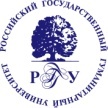 МИНОБРНАУКИ  РОССИИФедеральное государственное бюджетное образовательное учреждениевысшего образования«Российский государственный гуманитарный университет»(ФГБОУ ВО «РГГУ»)Историко-архивный институтКафедра истории и организации архивного делаМежфакультетский круглый стол«Зарубежные архивы и зарубежное архивоведение: вопросы истории, практики и современной организации»в рамках мероприятий «Гуманитарные чтения РГГУ-2019»15 марта .МоскваПРОГРАММАКафедра истории и организации архивного делаМежфакультетский круглый стол «Зарубежные архивы и зарубежное архивоведение: вопросы истории, практики и современной организации»в рамках мероприятий «Гуманитарные чтения РГГУ-2019»Оргкомитет:Сопредседатели:Малышева Е.П., декан факультета архивного дела, к.и.н., доц.Мазин К.А., д.и.н., проф. кафедры истории и организации архивного делаХорхордина Т.И., д.и.н., проф., зав. кафедрой истории и организации архивного дела Члены оргкомитета:Гречкина-Погребнякова И.Е., ассистент Попов А.В., к.и.н., доц.Санин О.Г., к.и.н., доц.Чапанов А.К., к.полит.н., ст. преподаватель Химина Н.И., к.и.н., доц. Ответственные секретари: Краснослободцев К.В., аспирант кафедры ИОАД Слепцова А.А., аспирант, ассистент кафедры ИОАДРегламент выступлений: до 15 минут15 марта, пятница16:001 ауд. ИАИ РГГУМалышева Елена Петровна, декан факультета архивного дела,  к.и.н., доц.Приветственное словоХорхордина Татьяна Иннокентьевна, д.и.н., проф., зав. кафедрой истории и организации архивного дела Вступительное слово Нагаев Игорь Михайлович, главный специалист РГВА, член ЦС РОИА, почетный архивист РФ«К истории архивов Федеративной Республики Бразилия»Вступительное слово Доклады:Степанов Владислав Александрович, аспирант РГГУ «Архивное законодательство федерального уровня США в период . – по начало XXI века»Бухалов Владимир Игоревич, магистрант, 2 курс, маг. «Россия и мир» 
«Электронные архивы и концепция ответственности 
за нарушение законодательства о приватности в США»Евдошенко Наталья Валерьевна,аспирант РГГУ «Национальный Архив Франции: современная организация и практика архивного дела»Холопов Сергей Геннадьевич,магистрант, 2 курс, маг. «История и новые технологии (Россия-Франция)»«Жак-Поль Минь: организатор исследований по истории христианской Церкви и публикатор исторических источников (1830 — 1870-е гг.)»Борисов Максим Юрьевич,бакалавр, 2 курс, профиль «История, культура и архивы Франции»
«Маргиналии в экземплярах парижских изданий исторической тематики второй половины XVI в. (по материалам Российской государственной библиотеки и Национальной библиотеки Франции)»
Воробьев Дмитрий Михайлович, магистрант, 1 курс, маг. «Исторические исследования в России и за рубежом: методы и информационные ресурсы»«Публикаторская деятельность архива Главного управления службы безопасности Украины в Автономной Республике Крым в 2010-2014 гг.»Фалько Валерий Михайлович,бакалавр, 4 курс, профиль «История, культура и архивы Франции»«Материалы французских архивов  о майских событиях .»